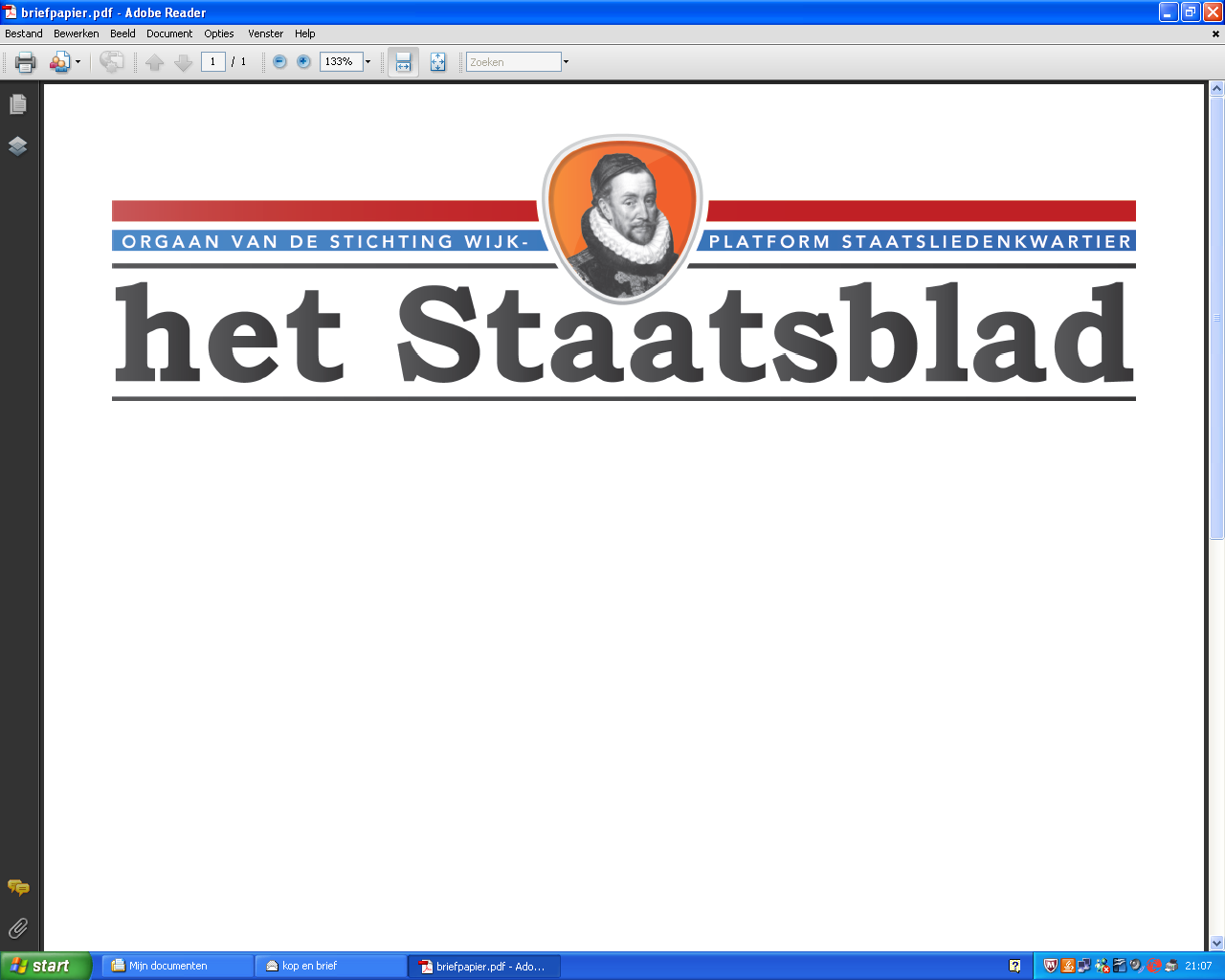 conceptnotulen 6 juni 2017Locatie: De Kapel 
Aanwezigen: 32Notulist: Wim van Geelen, secretaris.1) Opening door de voorzitterVoorzitter Lenneke Smit  opent de vergadering om exact 20.03 uur,  heet iedereen welkom met name de gasten:  wethouder Margot Stolk, wijkagent (Rick Jansen), wijkambtenaar  (Ella Launspach) en Madeleen Graafland en Margret van Wijk, beleidsadviseurs van de gemeente.Aan de hand van een blauwdruk loopt spreekster de agendapunten van vanavond door.Wat het punt “mededelingen” betreft wijst zij wederom op het feit dat het Wijkplatform sinds enige maanden  beschikt over een Facebookpagina en een website. .De belangstelling voor Facebook en website groeit gestaag. Zij roept de bewoners op daaraan hun bijdragen te blijven leveren. Berichten van verhindering zijn binnengekomen van Inger van Dijk en Betsy Strik.Voor wat de mededelingen betreft geeft zij achtereenvolgens het woord aan secretaris Wim van Geelen om iets over de Buurtkamer te vertellen en aan penningmeester Nico Verbrugge om de schoonmaakactie te introduceren.Wim deelt mee dat hij de passage die in het verslag van 7 maart  over dit onderwerp was opgenomen moeiteloos zou kunnen copieren. De belangstellig blijft onverminderd hoog en de deelnemers aan de Buurtkamer zijn tevreden over de hen geboden faciliteiten.Maar is dat aantal van 40 à 50 bezoekers niet aan de lage kant? Op deze vraag uit de zaal antwoord Wim ontkennend. Met dit aantal bezoekers is de maximale capaciteit wel zo ongeveer bereikt.Nico meldt dat het bestuur van het Wijkplatform zich voorstelt om op zaterdag 1 juli a.s. een schoonmaakactie in en voor de wijk te organiseren. Morgen of overmorgen verschijnt de speciaal voor deze gebeurtenis ontworpen flyer op de website. Op het formulier kan men aangeven dat men bereid is mee te doen. Spreker hoopt op een grote deelname.Verder maakt hij van de gelegenheid gebruik te melden dat het Wijkplatform € 250 heeft gedoneerd aan Zorgcentrum Careyn. Op die manier is een bijdrage geleverd aan het initiatief van Careyn om ten behoeve van de instelling twee zo geheten Beleef TV’s aan te schaffen. 2.	Erespeld en Oorkonde postuum toegekend aan Gerard Schill.Voorzitter stelt wijkwethouder Margot Stolk, vanavond ook aanwezig in de functie van locoburgemeester, in de gelegenheid de erespeld van de gemeente Woerden en de daarbij behorende oorkonde postuum uit te reiken aan oud-voorzitter Gerard Schill. Speld en oorkonde worden overhandigd aan zijn weduwe, Elize. In haar toespraak benadrukt Margot de grote verdiensten van Gerard voor het Wijkplatform. Naar de gemeente toe was hij het gezicht van de wijk. Het was prettig met Gerard over de belangen van de wijk van gedachten te wisselen. In zijn loopbaan als voorzitter heeft Gerard met drie wethouders en drie wijkambtenaren te maken gehad. Van het Wijkplatform was hij vanaf 2008 voorzitter. Gerard had in de loop van vorig jaar aangekondigd om vanwege gezondheidsredenen op 1 januari 2017 zijn functie ter beschikking te stellen. Het gemeentebestuur besloot hem die erespeld toe te kennen om die hem op de decembervergadering van het Wijkplatform op te spelden.Dat mocht niet zo zijn, want eind november overleed Gerard.Zoon Maurice bedankte mede namens zijn moeder de loco voor deze onderscheiding. Had zijn vader het mogen beleven dan zou hij, volgens Maurice,  die gemeentelijke onderscheiding buitengewoon op prijs gesteld hebben.Volgt applaus.3) Vaststellen agenda De agenda wordt  ongewijzigd vastgesteld.Voorzitter deelt in dit verband mee wethouder Stolk in verband met de vergadering van de raadscommissie Middelen, die tegelijkertijd wordt gehouden, deze vergadering moet verlaten.4) Goedkeuren notulen d.d. 6 september 2016Desgevraagd kunnen de conceptnotulen ongewijzigd worden vastgesteld nadat de passage over de Verkeersvisie licht gewijzigd wordt. De passage komt nu als volgt te luiden: Het door een adviesbureau ontwikkelde plan is in 2016 door de gemeenteraad afgeschoten. Reden: de wijken waren uitgenodigd om hieraan hun bijdragen te leveren. Maar de politiek kwam er tijdens de raadsvergadering niet uit. Besloten werd toen in de Raad  om de inbreng vanuit die wijken te maximaliseren, zonder gemeentelijk-politieke  inbreng.Naar aanleiding van dit verslag zijn er op- noch aanmerkingen.5) Voorstellen van de sprekers van vanavond.Voorzitter introduceert bij het onderwerp “Tegels eruit, groen erin” wijkbewoonster Rinie Blauw en gemeentelijk beleidsadviseur Madeleen Graafland.Het onderwerp Leefbaarheid in onze wijk zal worden toegelicht door Margret van Wijk, eveneens beleidsadviseur van de gemeente, en de Verkeersveiligheid zal behandeld worden door wijkagent Rick Jansen.6) Tegels eruit, groen erin.
Rinie vertelt iets over de gevolgen die haar actie heeft gehad en laat daarvan enkele pregnante voorbeelden zien. De door haar gewenste samenwerking met het Hertenkamp en Weddesteijn heeft helaas nog geen gevolg gehad.Madeleen introduceert de actie Steenbreek,Zij wijst op de Actiedag Watervriendelijke Tuin bij de Bosrand op zaterdag 17 juni. Daar is ook de stadsimker Chris van Iersel aanwezig. Er is een tuinactie georganiseerd. Daarvoor moet men twee foto’s indienen. Een die betrekking heeft op de tuin zoals die er uitzag en een de tuin nadat de adviezen zijn opgevolgd. Voor de winnaar ligt een cheque gereed van € 150.Na de uiteenzettingen van beide sprekers constateert voorzitter dat er geen vragen zijn, waarna voorzitter Rinie en Margreet dank zegt voor hun bijdrage.Applaus is hun deel.7. Leefbaarheid in onze wijk.Voorzitter geeft Margret het woord, die vervolgens haar onderwerp behandelt aan de hand van de sheets.Haar conclusie is dat de wijk Staatsliedenkwartier op nagenoeg alle fronten (iets) beter scoort dan andere wijken. Vanuit de zaal wordt opgemerkt dat dit niet voor het aantal woninginbraken geldt, waarop Margret antwoordt dat dit aantal in ieder geval niet is toegenomen.De volgende vragen hebben alle te maken met de parkeeroverlast. In de dr. Kuyperlaan  bij voorbeeld  en wat het Wijkplatform daaraan kan doen. Voorzitter zegt weinig. Voor spreker heeft dat veel zo niet alles te maken met het toegenomen autobezit. Het verschil tussen 1972/73 toen de wijk gebouwd werd en het heden moet voor iedereen duidelijk zijn. Wijkambtenaar Ella  Launspach deelt mee de situatie bij d dr. Kuyperlaan met eigen ogen gezien te hebben. Maar een oplossing heeft zij niet voorhanden.Na de inleiding van Margret constateert voorzitter dat er geen vragen meer zijn, waarna  zij Margret dank zegt voor haar bijdrage.Volgt applaus.8. Verkeersveiligheid.Een van de thema’s  van de avond wordt ingeleid door wijkagent Rick Jansen. Hij haakt in op de cijfers die Margret heeft laten zien te beginnen met de inbraakgolf. Rick meldt dat de 21 recente inbraken te linken zijn aan een dader, overigens uit de wijk afkomstig en een meeloper. Bij huiszoeking  zijn spullen aangetroffen die van de inbraken afkomstig zijn. Maar niet alle spullen zijn  van die inbraken afkomstig. Zij zijn on line gezet in de hoop dat iemand ze herkent.Spreker vervolgt met de fietsendiefstallen, waarvan hij constateert dat dit probleem gelukkig meevalt. Het helpt alleen al als iedereen zijn of haar fiets goed op slot zet en wel zodanig dat de dieven niet met een betonschaar kunnen toeslaan.Uit de zaal komt een ander fietsverhaal. Betrokkene ziet in zijn buurt een fiets aan een boom gekluisterd staan, die er al heel lang onbeheerd staat. Een melding heeft tot nu toe geen succes gehad. Ook dat zou een kwestie van handhaving moeten zijn. Het volgende aandachtspunt, te hard rijden met name op de Utrechtsestraatweg en de Vossenschanslaan, roept meer discussie op. Kan de politie niet handhavend optreden en kan er op de hoek geen apparaat met een smiley worden geplaatst? Het antwoord van Rick met betrekking tot de handhaving is dat dat pas mogelijk is na de nodige klachten en aangiften. Lasercontrole mag pas na toestemming van de officier van justitie. Het smileyapparaat staat nu op de v.d. Duin van Maasdamlaan en dat wordt publieksbreed vreemd gevonden.Voorzitter deelt die mening en zegt toe namens het bestuur van het Wijkplatform een verzoek bij de gemeente in te dienen voor verandering van plaats.Rick sluit af met de babbeltrucs, waarvan vanuit de wijk drie keer een melding is gekomen.Na deze inleiding volgen de meeste vragen uit de zaal over ondervonden parkeeroverlast. Waarom wordt er onvoldoende gehandhaafd?  Het uitgebreide antwoord van Rick kan samengevat worden met de term “geen prioriteit”.  En gele strepen dan op hoeken waar parkeren echt niet mag? Uit de discussie komt naar voren dat dit geen afdoende oplossing biedt, kleuren vervagen en dat het wat onderhoud betreft een dure oplossing is, waarvan maar afgewacht moet worden wat  het effect is.Hierna zijn er geen vragen meer en dat geeft voorzitter de gelegenheid om Rick te bedanken voor zijn inzet en betrokkenheid bij de wijk.9.  Mededelingen over de stand van zaken m.b.t. speelplannen, woningbouw en verbouw in onze wijk.Speelplannen.Voorzitter meldt dat het overleg met de beide scholen in de wijk over de besteding van de ruim € 7.000 die opgehaald is d.m.v. een sponsorloop nog loopt.Los daarvan leeft bij het bestuur het plan  om mogelijk iets te gaan doen met het braakliggend veldje naast het VEP-complex. Kan dat niet beter, doelmatiger, worden ingericht?  Spreker heeft binnenkort hieromtrent overleg met een landschapsarchitect.Bouwplannen.Voorzitter deelt mee dat er op 14 juni overleg plaats vindt tussen project managers van de gemeente en het bestuur van het Wijkplatform over de plannen op het Den Oudstenterrein en over Campinaast, het bouwplan op het terrein van vm.  fa. Pels. Mocht er nieuws zijn dan zal dat via Facebook en de website te raadplegen zijn.T.a.v. het uitbreidingsplan van VEP heeft er op 17 mei jl. een informatie-bijeenkomst plaatsgevonden. Het bestuur was daar ook bij aanwezig. Verslag is daarvan gedaan op de website. Spreker verwijst daarnaar.10. Rondvraag.Voorzitter inventariseert twee onderwerpen namelijk over de Tinq-shop en whatsappgroepen.Het blijkt dat als de TINQ-shop dicht is er niet lpg-getankt kan worden worden. Dat is een probleem. Op de vraag of het bestuur daar wat aan zou kunnen doen krijgt de vragenstelster een negatief antwoord.Een bewoner van de Meander meldt dat er 7 whatsapp-groepen actief zijn. Maar welke groep moet je hebben als het om een calamiteit gaat?Voorzitter heeft een direct antwoord niet paraat. Wel dat zij een whatsappgroep beheert voor de wijk die speciaal voor dit doel is ingericht. Uit de zaal komt de suggestie om zich aan te melden bij de centrale instantie, de wabp en daar dan verder te informeren.11. Sluiting en vaststellen datum volgende vergadering.Voorzitter sluit om exact 22.00 uur de vergadering met een woord van dank aan de aanwezigen voor hun inbreng.Zij deelt ten slotte mee dat de eerstvolgende vergadering gehouden zal worden op 12 september.